Source data for Figure 6 Figure 6BkDa 70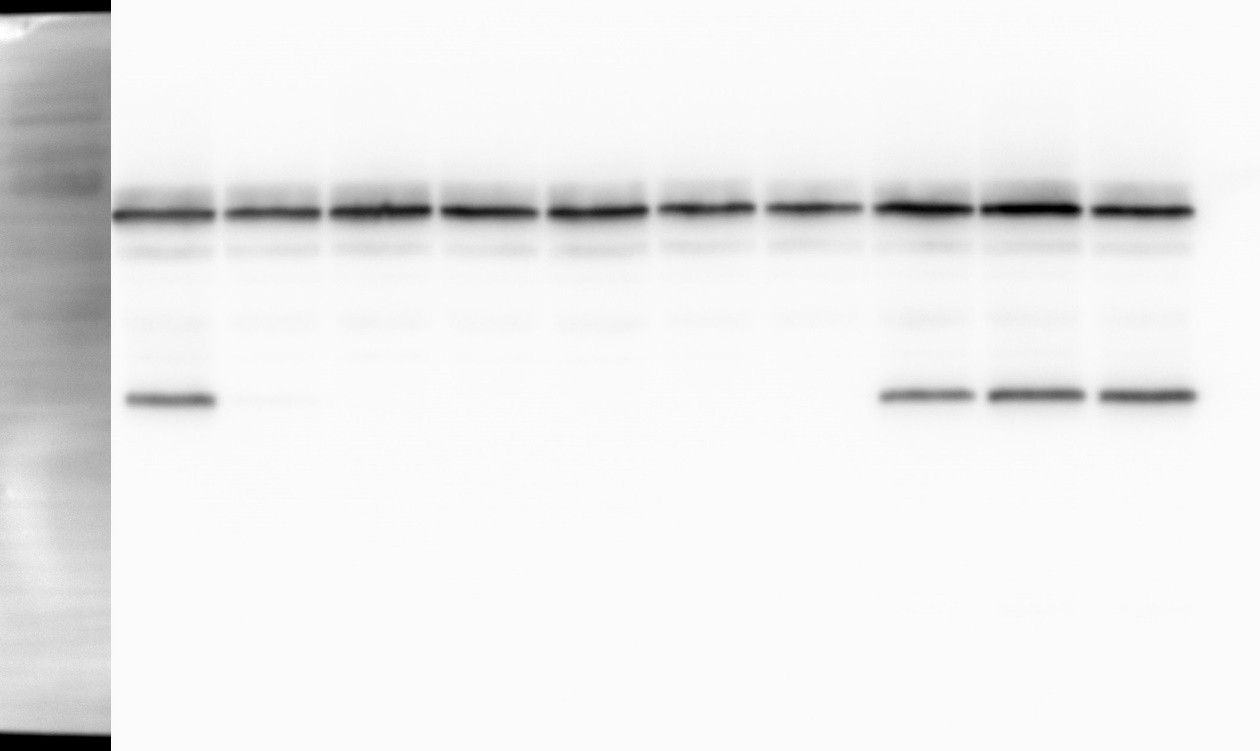 554035251	2	3	4	5	6	7	8	9	10	[lane]OppAOppBα-FLAG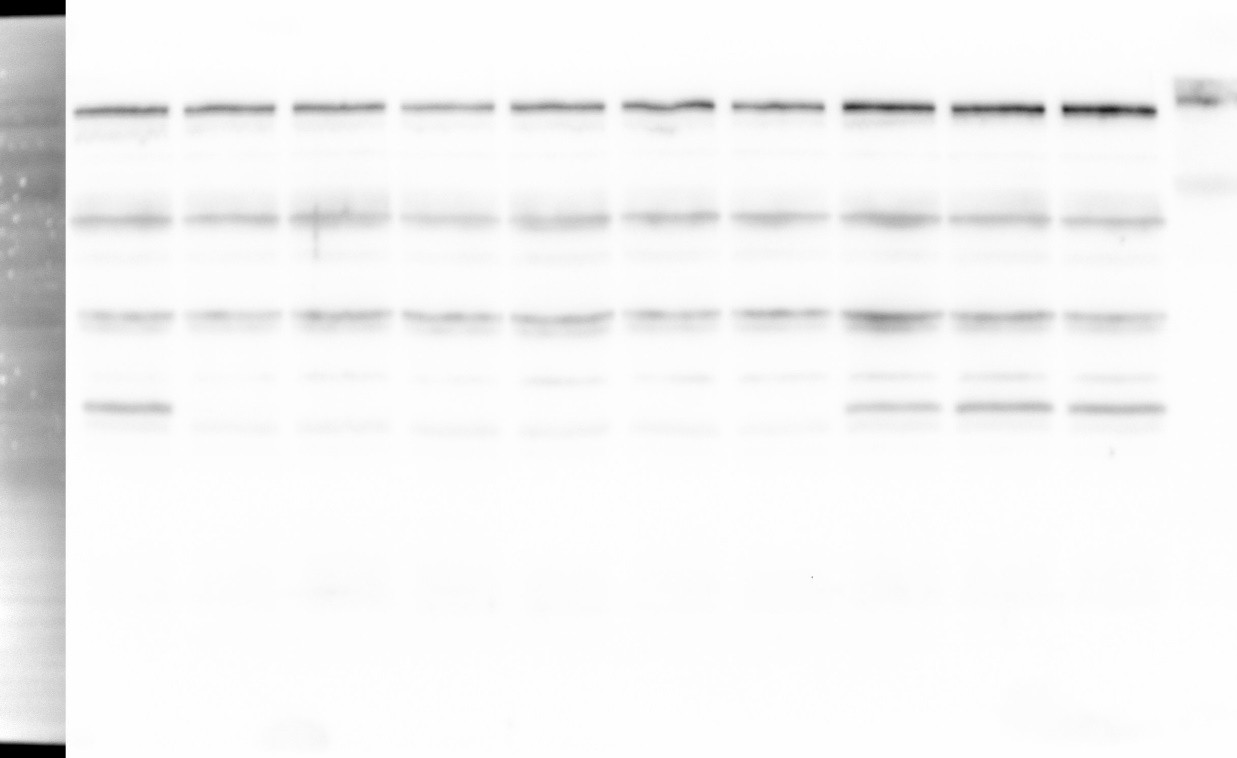 kDa 7055403525RNAPα-RNAP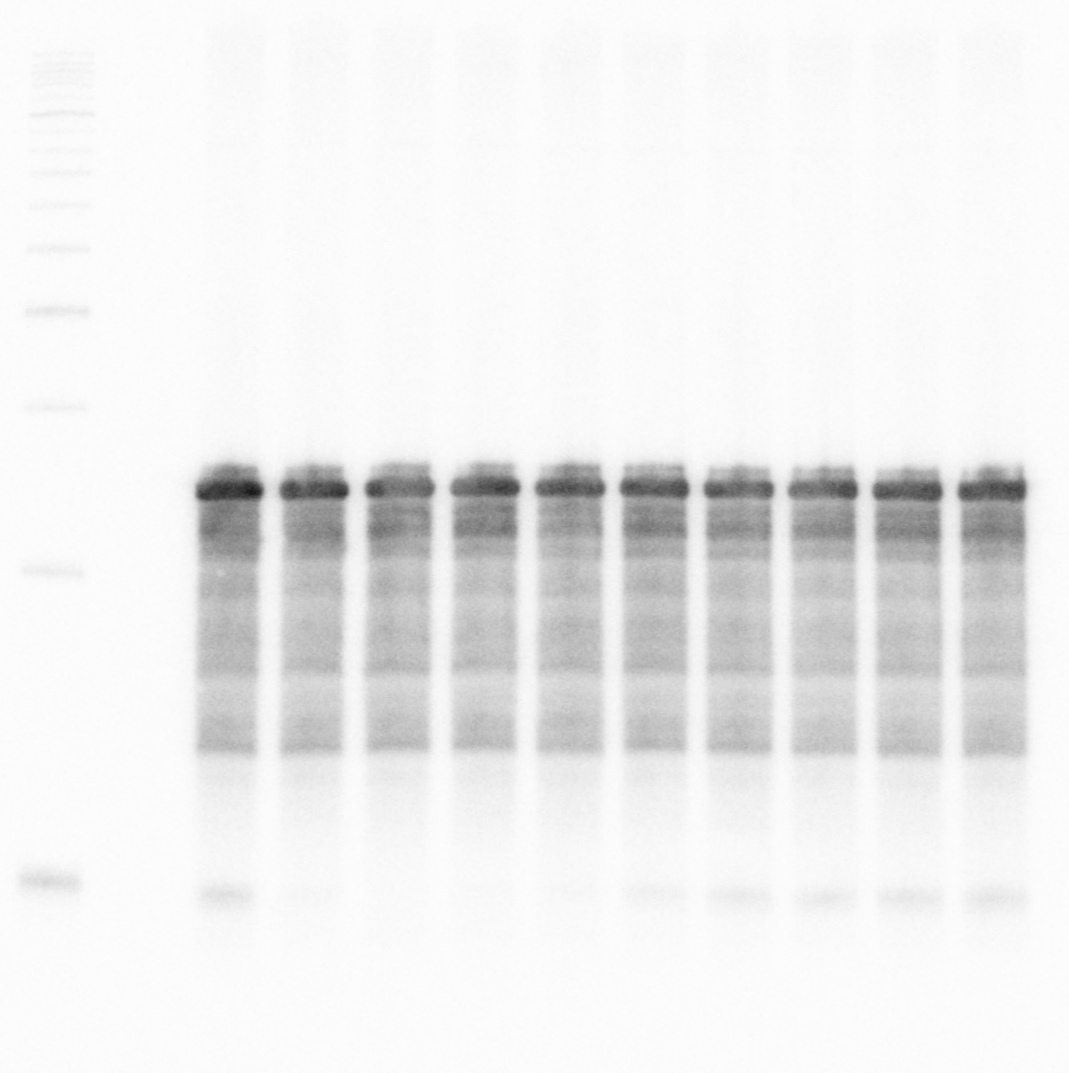 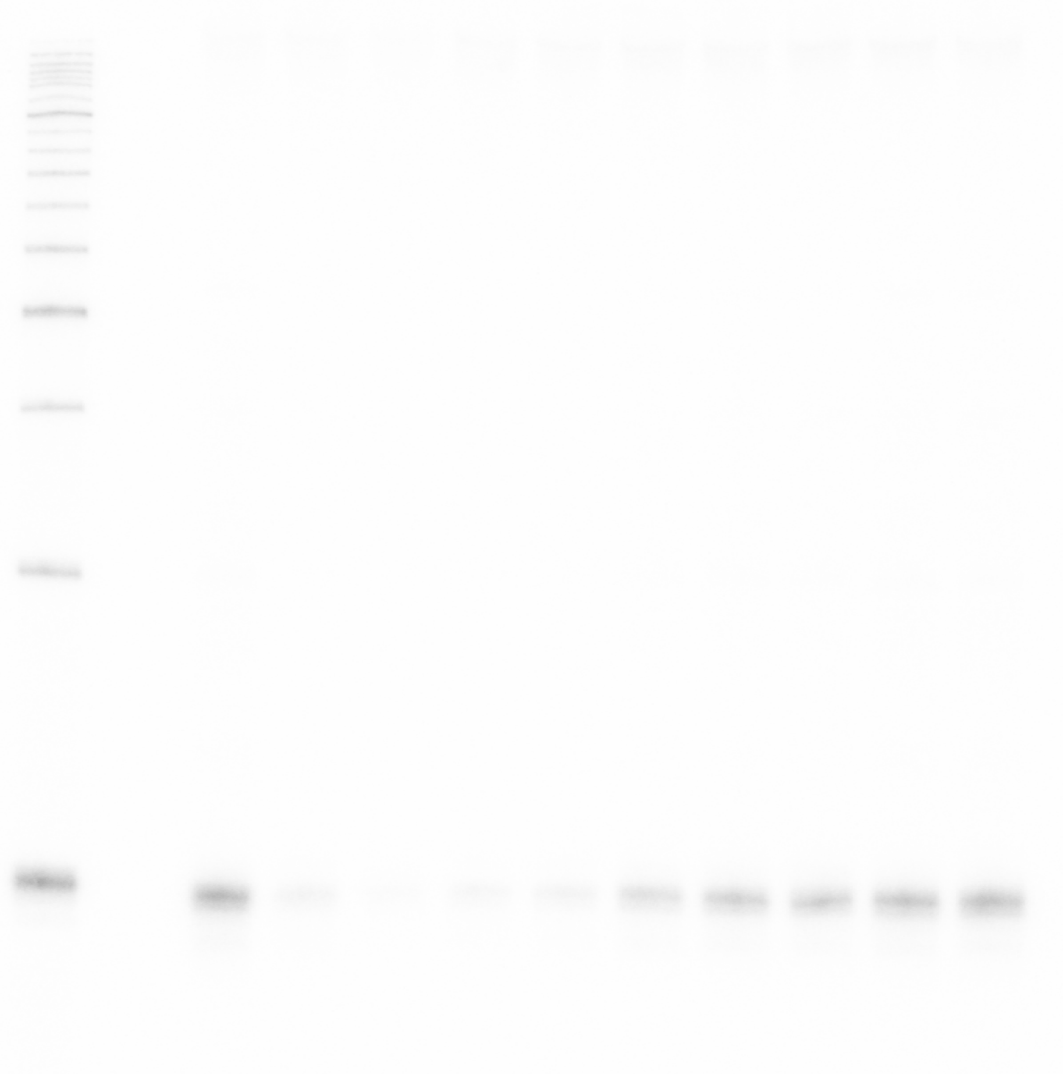 OppZ (KPO-0845)	5S (KPO-0243)